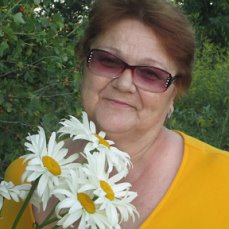 КурепинаТатьянаЮрьевна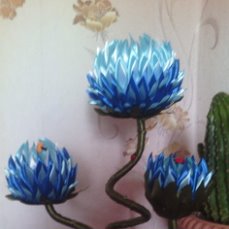 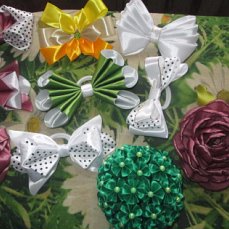 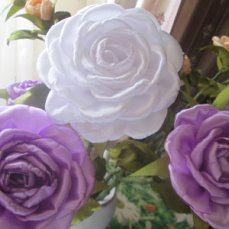 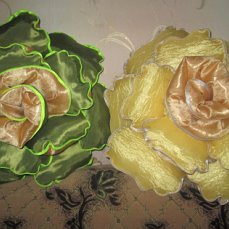 